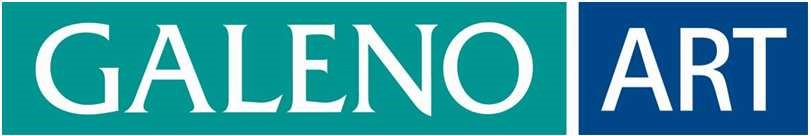                                                                     Nº Caso/siniestro:……….….…………FKT 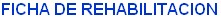 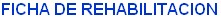 Nombre y Apellido:…………………………………………………. CUIL/DNI:………………………….. Puesto de trabajo :……………………. Fecha de accidente:………./………./………. Lugar del accidente  (laboral/In itinere, etc.):……………………Traslado: R / TP / Ambulancia Mecanismo del accidente:………………………………………………………………. Fecha de ingreso a Centro Médico:……/….…/…….. Fecha Qx (cirugía:…...../……/……..…Fecha de indicación:………./………./………. Cantidad de sesiones:…………………………………..                                Fecha de Inicio:………/………./……….                     Fecha de término:………./………./………. DIAGNÓSTICO MÉDICO:  ………………….……………………………………………………………………………………………………………………………………………… SOLICITO: ………………….……………………………………………………………………………………………………………………………………………… ………………….……………………………………………………………………………………………………………………………………………… ………………….………………………………………………………………………………………………………………………………………………           Firma y sello del Médico derivante Por la presente y con carácter de consentimiento informado, presto conformidad para que el profesional actuante realice la cantidad de sesiones indicadas. He sido debidamente informado y he comprendido los detalles y las características de los procedimientos indicados. Se me han explicado todos los posibles riesgos y los posibles beneficios y estoy de acuerdo con la realización del tratamiento propuesto. Firma y aclaración del paciente  	 	 	 	 	 	 	 	      Firma y sello del profesional tratante   Nombre y Apellido:…………………………………………..……. CUIL/DNI:…………...……………….. Nº Caso/siniestro:…………...………. 	 	 	 	 	 	 	 	 	 EVALUACIÓN INICIAL (ANAMNESIS Y EVALUACION FKT): Fecha Control Médico: 	 	 	 	 	 EVALUACIÓN INICIAL (ANAMNESIS Y EVALUACION FKT): Fecha Control Médico: 	 	 	 	 	 EVALUACIÓN INICIAL (ANAMNESIS Y EVALUACION FKT): Fecha Control Médico: 	 	 	 	 	       Firma y sello del Profesional tratante EVALUACIÓN DE SEGUIMIENTO A MITAD DE TRATAMIENTO: Fecha Control Médico: 	 	 	 	 	 EVALUACIÓN DE SEGUIMIENTO A MITAD DE TRATAMIENTO: Fecha Control Médico: 	 	 	 	 	 EVALUACIÓN DE SEGUIMIENTO A MITAD DE TRATAMIENTO: Fecha Control Médico: 	 	 	 	 	                    Firma y sello del Profesional tratante                    Firma y sello del Profesional tratante EVALUACIÓN AL FINALIZAR LAS SESIONES: Fecha Control Médico: 	 	 	       Firma y sello del Profesional tratante Nº DE SESIONES FECHA EVOLUCIÓN Y TÉCNICA UTILIZADA FIRMA DEL PACIENTE FIRMA DEL KINESIÓLOGO 1 2 3 4 5 6 7 8 9 10 11 12 13 14 15 16 17 18 19 20 EPICRISIS:                                                                                                                                                              Firma y sello del Profesional tratante 